Pozdravljene učenke,Tudi danes vam pošiljam vaje, kjer skozi igro krepite svoje telo. Naj vam bodo vaje v zabavo in naredite dober trening. Lepo vas pozdravljam in ostanite zdrave in razigrane , učiteljica Romana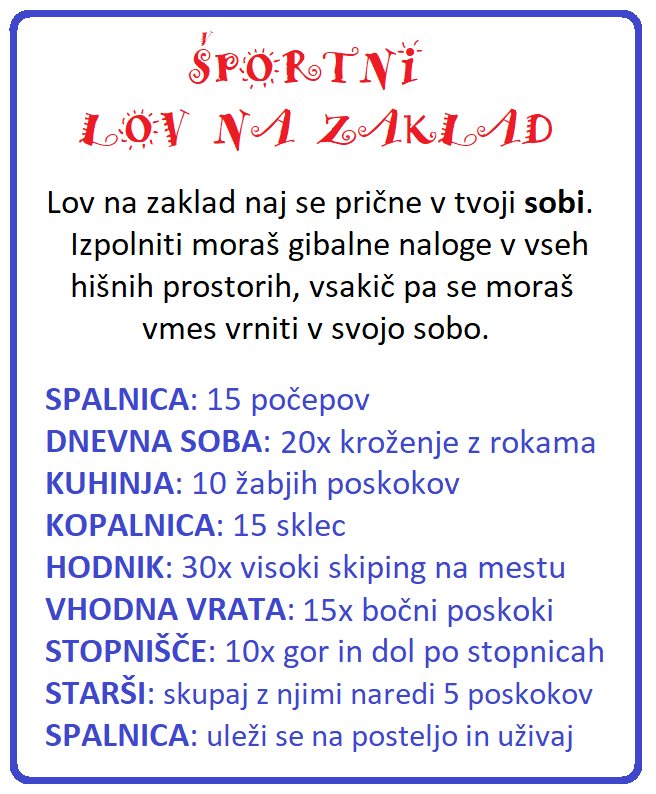 